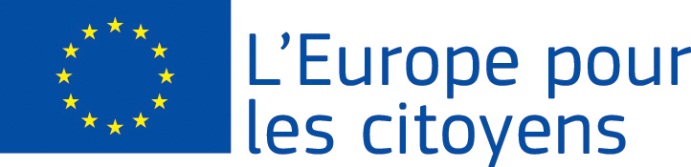 Projekt  … financovala Európska únia v rámci programu 
Európa pre občanovPlatí pre 2.1 "Opatrenie pre družobné partnerstvá miest"Platí pre 2.1 "Opatrenie pre družobné partnerstvá miest"Účasť: projekt umožnil stretnutie … občanov, z ktorých … pochádzalo z mesta … (krajina), … z mesta … (krajina) atď.Miesto/dátumy: stretnutie sa uskutočnilo v … (mesto, krajina) od dd/mm/rrrr do dd/mm/rrrrStručný opis:Dňa dd/mm/rrrr účastníci stretnutia zamerali pozornosť na … Dňa dd/mm/rrrr účastníci stretnutia zamerali pozornosť na … atď.Účasť: projekt umožnil stretnutie … občanov, z ktorých … pochádzalo z mesta … (krajina), … z mesta … (krajina) atď.Miesto/dátumy: stretnutie sa uskutočnilo v … (mesto, krajina) od dd/mm/rrrr do dd/mm/rrrrStručný opis:Dňa dd/mm/rrrr účastníci stretnutia zamerali pozornosť na … Dňa dd/mm/rrrr účastníci stretnutia zamerali pozornosť na … atď.Platí pre 2.2 "Opatrenie pre siete medzi mestami", 2.3 "Opatrenie pre projekty občianskej spoločnosti"Oblasť 1: "Európska pamiatka"Platí pre 2.2 "Opatrenie pre siete medzi mestami", 2.3 "Opatrenie pre projekty občianskej spoločnosti"Oblasť 1: "Európska pamiatka"Počet podujatí, ktoré sa uskutočnili v rámci tohto projektu … :Podujatie 1 Účasť: podujatie umožnilo stretnutie … občanov, z ktorých … pochádzalo z mesta … (krajina), … z mesta …. (krajina) atď.Miesto/dátum: podujatie sa uskutočnilo v … (mesto, krajina) od dd/mm/rrrr do dd/mm/rrrrStručný opis: účastníci podujatia zamerali pozornosť na …Podujatie 2Účasť: podujatie umožnilo stretnutie … občanov, z ktorých … pochádzalo z mesta … (krajina), … z mesta … (krajina) atď.Miesto/dátum: podujatie sa uskutočnilo v … (mesto, krajina) od dd/mm/rrrr do dd/mm/rrrrStručný opis: účastníci podujatia zamerali pozornosť na …Podujatie 3Účasť: podujatie umožnilo stretnutie … občanov, z ktorých … pochádzalo z mesta … (krajina), … z mesta … (krajina) atď.Miesto/dátum: podujatie sa uskutočnilo v … (mesto, krajina) od dd/mm/rrrr do dd/mm/rrrrStručný opis: účastníci podujatia zamerali pozornosť na …Podujatie 4, 5 atď.Počet podujatí, ktoré sa uskutočnili v rámci tohto projektu … :Podujatie 1 Účasť: podujatie umožnilo stretnutie … občanov, z ktorých … pochádzalo z mesta … (krajina), … z mesta …. (krajina) atď.Miesto/dátum: podujatie sa uskutočnilo v … (mesto, krajina) od dd/mm/rrrr do dd/mm/rrrrStručný opis: účastníci podujatia zamerali pozornosť na …Podujatie 2Účasť: podujatie umožnilo stretnutie … občanov, z ktorých … pochádzalo z mesta … (krajina), … z mesta … (krajina) atď.Miesto/dátum: podujatie sa uskutočnilo v … (mesto, krajina) od dd/mm/rrrr do dd/mm/rrrrStručný opis: účastníci podujatia zamerali pozornosť na …Podujatie 3Účasť: podujatie umožnilo stretnutie … občanov, z ktorých … pochádzalo z mesta … (krajina), … z mesta … (krajina) atď.Miesto/dátum: podujatie sa uskutočnilo v … (mesto, krajina) od dd/mm/rrrr do dd/mm/rrrrStručný opis: účastníci podujatia zamerali pozornosť na …Podujatie 4, 5 atď.